 Приложение 3.  Для функции y, заданной графически, найдите график её производной y'.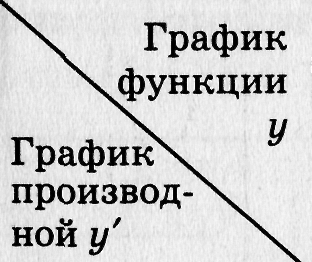 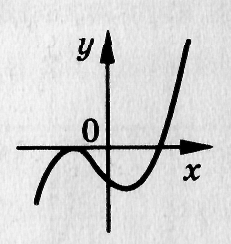 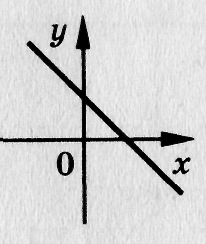 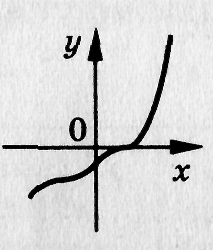 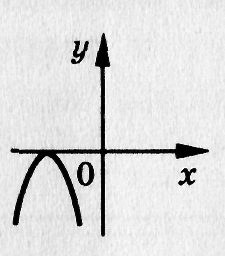 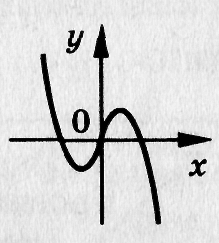 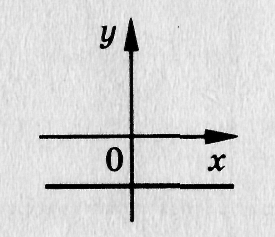 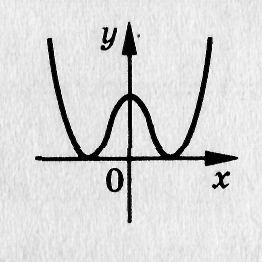 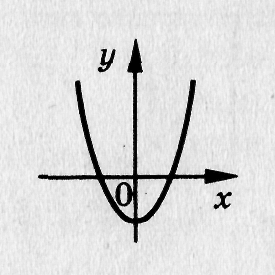 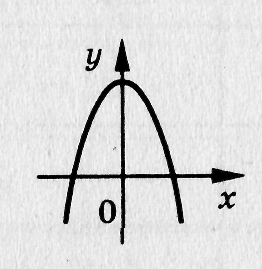 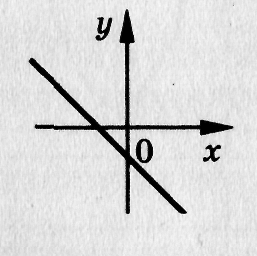 